Консультация для родителей на тему:«Психологическое насилие над ребенком: что это такое?»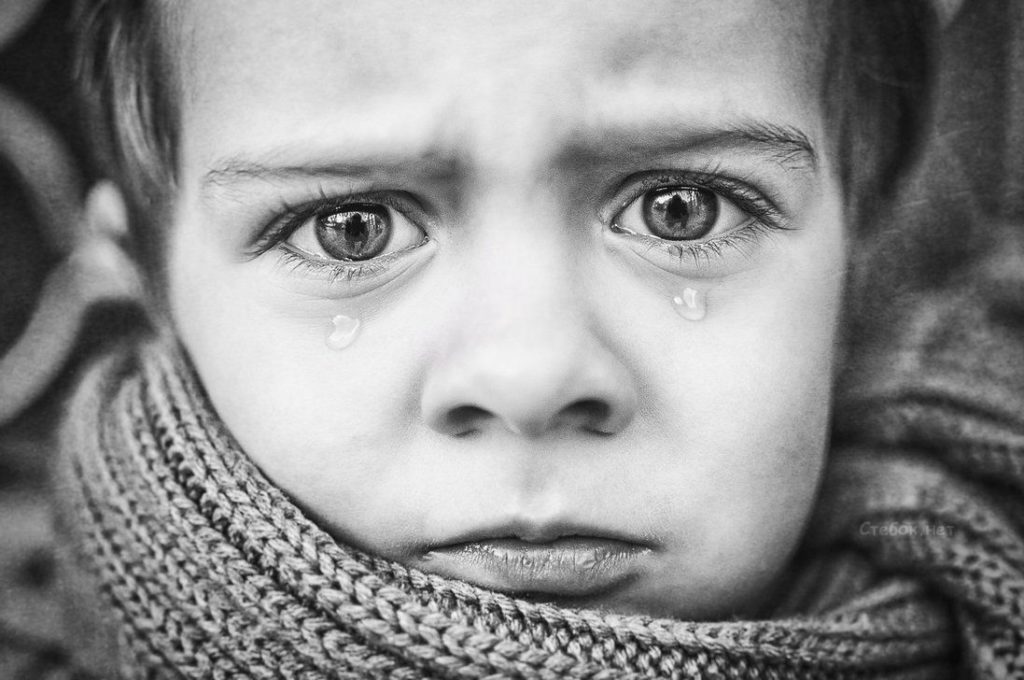 Э -изоляция, то есть отчуждение ребенка от нормального социального общения;- угрюмость, отказ от обсуждения проблем;- «травля запретами» (например, если ребенок в определенное время не выполнил уроки или не убрал постель, то за этим на определенное время следует запрет смотреть телевизор или гулять); Это          Подготовила:  педагог-психолог	Молчанова Е.С.